Prot. n. 950/VII.6                                                                                                               Copertino, 18.03.2021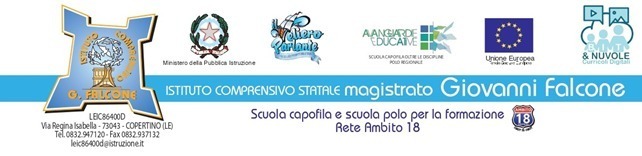 AVVISO DI SELEZIONE AD EVIDENZA PUBBLICA IL DIRIGENTE SCOLASTICOVISTIil D.lgs. n. 297 del 16/04/1994: “testo unico delle disposizioni legislative in materia di istruzione”;il D.P.R. n. 275 del 08/03/1999: "regolamento recante norme in materia di autonomia delle istituzioni scolastiche";il decreto interministeriale n. 129 del 28/08/2018: "regolamento recante istruzioni generali sulla gestione amministrativo-contabile delle istituzioni scolastiche, ai sensi dell’articolo 1, comma 143, della legge 13 luglio 2015, n. 107. ";la l. n. 107 del 13/07/2015: “riforma del sistema nazionale di istruzione e formazione e delega per il riordino delle disposizioni legislative vigenti” (“la buona scuola”);L’avviso pubblico per il finanziamento di progetti di rigenerazione urbana attraverso attività culturali e creative promosso dal MIBACT relativo al progetto “CREATIVE LIVING LAB - III Edizione” con data 30.10.2020la nota AOODRPU 492 dell’11.01.2021 relativa a “CREATIVE LIVING LAB, III edizione - Progetti di rigenerazione urbana” per la creazione e la riqualificazione degli spazi di prossimità.la nota AOODRPU 5879 del 9.03.2021relativa alla proroga della scadenza del progetto “CREATIVE LIVING LAB, III edizione - Progetti di rigenerazione urbana” per la creazione e la riqualificazione degli spazi di prossimitàche la commissione di valutazione delle domande pervenute dal personale interno ha accertato che il bando interno è andato deserto con verbale prot. n. 941/VII.6 del 17.03.2021                                                             CONSIDERATOche per lo svolgimento del progetto necessita il reperimento di figure professionali richiesta per l’espletamento delle proposte ai sensi dell’art. 5 dell’avviso pubblico di cui in premessa;che, specificamente, questa figura così come consentito dal medesimo avviso pubblico (art.5, comma 2, lett. A)  può essere quella di “architetti, paesaggisti, designer” (anche coincidente con la figura del “mediatore culturale” così come previsto dalle relative FAQ n. 5) e che devono avere al proprio attivo la partecipazione ad almeno un progetto nel campo della rigenerazione urbana;EMANA il seguente                  Avviso ad Evidenza Pubblicaper la Selezione, per Titoli comparativi, di esperti esterni nella figura di “ARCHITETTI, PAESAGGISTI, DESIGNER”,- FinalitàL’Istituto Comprensivo magistrato Giovanni Falcone di Copertino:intende realizzare una serie di attività relative alla RIGENERAZIONE URBANA, coerenti con l’avviso pubblico MIBACT, segnatamente e come da esso previsto per: a) realizzare spazi attrezzati per nuove destinazioni e per attività che possono contribuire a trasformare la qualità dei servizi e degli spazi di comunità attraverso la creatività contemporanea; b) favorire il coinvolgimento delle comunità locali nei processi di rigenerazione urbana orientati al potenziamento delle dinamiche socio-culturali di crescita partecipata e al miglioramento della qualità della vita a delle economie locali; c) sperimentare e diffondere metodologie inclusive e aggregative per le comunità residenti, capaci di sviluppare il senso di identità e di appartenenza ai luoghi.- Modalità di selezione per la figura di “ARCHITETTI, PAESAGGISTI, DESIGNER”Condizione necessaria per accedere alla selezione è il possesso dei seguenti requisiti: Iscrizione all’albo professionale; Avere al proprio attivo la partecipazione ad almeno un progetto nel campo della rigenerazione urbana;Condizione preferenziale per accedere alla selezione è il possesso dei seguenti requisitiConoscenza del territorio/quartiere su cui insisterà l’attività di rigenerazione urbana, nel caso di specie l’Istituto Comprensivo “magistrato Giovanni Falcone”, ed eventuali altri progetti, attività, collaborazioni sempre afferenti alla rigenerazione urbana viciniori al medesimo Istituto. Per la tabella di valutazione dei titoli ai fini della predisposizione della graduatoria si veda l’ALLEGATO 1 che costituisce, ad ogni effetto, parte integrante del presente bando.Si precisa che tutte le esperienze dichiarate dal candidato dovranno essere certificate da regolari contratti (o idonee certificazioni rilasciate da Istituti scolastici/Enti/Organizzazioni come previsti nel campo “Interventi in ambito extrascolastico”) al fine di garantire la veridicità di quanto dichiarato e autocertificato nel CV.Il candidato esterno risultato idoneo, nell’espletamento delle attività è tenuto a:svolgere attività finalizzate al raggiungimento degli obiettivi previsti dal progetto, nell’assoluto rispetto delle tempistiche delineate in forza dell’avviso pubblico;rispettare quanto previsto dal Regolamento UE 2016/679 (GDPR) in materia di Privacy;- Durata dell’Incarico e CompensoIl compenso previsto per le attività svolte dal candidato risultato idoneo e vincitore è stabilito in € 500,00 Detto importo deve considerarsi onnicomprensivo ossia inclusivo di IVA, ritenuta di acconto, IRAP, contributo previdenziale di cui all'art. 2, comma 26, L. n. 335 del 08/08/1995, quota a carico dell'Istituto, contributo assicurativo INAIL di cui all’art. 5 del D.Lgs. 38/2000 e s.m.i., ed anche della quota a carico dell'Istituto, ogni altro onere di natura fiscale, previdenziale ed assistenziale che dovesse intervenire per effetto di nuove disposizioni normative, anche della eventuale quota a carico dell'Istituto.Il compenso sarà erogato, previa consegna dei documenti di valutazione e rilascio di fattura o dichiarazione di prestazione d’opera occasionale (vd. Punto 10)4- Modalità di presentazione delle domande - ScadenzaI candidati in possesso dei requisiti richiesti e interessati alla selezione dovranno far pervenire la propria domanda di partecipazione mediante consegna diretta o a mezzo PEC o servizio postale, entro e non oltre le ore 12:00 del 22 marzo 2021. Non saranno in alcun modo accettate le istanze trasmesse dopo tale scadenza.La domanda dovrà riportare la dicitura “Domanda di partecipazione alla selezione di “ARCHITETTI, PAESAGGISTI, DESIGNER”, e dovrà essere indirizzata al Dirigente scolastico dell’Istituto Comprensivo magistrato Giovanni Falcone, Via Regina Isabella, Comune di Copertino, Provincia LECCE.All’istanza di partecipazione, redatta ai sensi del DPR n. 445/2000 esclusivamente sulla base del modello scaricabile dal sito web dell’Istituto all’indirizzo: http://lnx.comprensivofalconecopertino.it/ , devono essere allegati a pena di esclusione:curriculum vitae , possibilmente in formato europeo, aggiornato;copia di un documento di identità in corso di validità;Saranno esclusi i candidati che omettono la presentazione della prescritta documentazione.La presentazione della domanda obbliga espressamente all’accettazione di quanto esplicitato nel presente bando.5- Requisiti per la partecipazioneSono ammessi a partecipare al presente avviso i soggetti che al momento della presentazione della domanda sono in possesso dei seguenti requisiti:cittadinanza italiana o di uno degli Stati membri dell’Unione europea ovvero di altro Stato noncomunitario;godimento dei diritti civili e politici;non avere riportato condanne penali e non essere destinatario di provvedimenti che riguardano l’applicazione di misure di prevenzione, di decisioni civili e di provvedimenti amministrativi iscritti al casellario giudiziario;laurea richiesta per la partecipazione alla procedura selettiva (indicare nel CV la data diconseguimento del titolo e la sede dell’Università);6- EsclusioniSaranno escluse dalla valutazione le domande:trasmesse oltre i termini previsti;pervenute con modalità diverse da quelle previste dal presente bando;non corredate della prescritta documentazione;sprovviste della sottoscrizione autografa o digitale del candidato.7- Modalità di Pubblicizzazione e ImpugnativaL’Amministrazione scolastica provvederà a pubblicare il presente bando sul proprio sito istituzionale. Al termine della valutazione delle candidature la relativa graduatoria provvisoria sarà pubblicata all’albo dell’Istituto entro il giorno 23 marzo 2020.Avverso la graduatoria di cui al precedente capoverso sarà possibile esperire reclamo unicamente innanzi al Dirigente scolastico, entro cinque giorni dalla sua pubblicazione. Trascorso tale termine ed esaminati eventuali reclami sarà pubblicata la graduatoria definitiva, avverso la quale sarà possibile il ricorso al TAR o ricorso straordinario al Capo dello Stato, rispettivamente entro 60 o 120 giorni dalla pubblicazione stessa.8- Modalità di Accesso agli attiAi sensi del combinato disposto della L. n. 241/1990 e dall’art. 3 (“Differimento”), comma 3 del D.M. n. 60 del 10/01/1996 e s.m.i., l’accesso agli atti è consentito dopo la conclusione del procedimento.9- Informativa ai sensi del Regolamento UE 2016/679 o GDPR (General Data Protection Regulation)Il "titolare" del trattamento dei dati relativi ai candidati è “l’Istituto Comprensivo magistrato Giovanni Falcone "sito in Copertino, via Regina Isabella s.n.c., C.F. 80012800753Il trattamento dei dati sarà curato solo da personale autorizzato e sarà improntato ai principi di correttezza, liceità, trasparenza e tutela della riservatezza e dei diritti. Il trattamento dei dati ha la finalità di consentire l’accertamento dell’idoneità dei concorrenti a partecipare alla procedura di selezione di cui trattasi: i dati dichiarati saranno utilizzati esclusivamente per l’istruttoria dell’istanza presentata e per le formalità ad esse connesse.I dati personali saranno trattati con strumenti automatizzati e non, per il tempo strettamente necessario a conseguire gli scopi per cui sono raccolti. Il titolare individuerà le persone autorizzate, all'interno della sua stessa struttura, al trattamento dei dati personali. Specifiche misure di sicurezza saranno osservate per prevenire la perdita dei dati, usi illeciti o non corretti ed accessi non autorizzati. I Responsabili o gli Incaricati eventualmente designati riceveranno adeguate istruzioni operative, con particolare riferimento all'adozione di misure minime di sicurezza al fine di poter garantire la riservatezza e la sicurezza dei dati. Un elenco dettagliato dei predetti soggetti sarà disponibile presso il titolare del trattamento dei dati. I dati non verranno comunicati a terzi fino alla chiusura della procedura di selezione.Relativamente ai dati personali di cui dovesse venire a conoscenza nell’espletamento delle proprie funzioni, il contraente sarà, a sua volta, responsabile del relativo trattamento in conformità alla normativa vigente.10- Modalità contrattuale e pagamentoCon il candidato risultato in posizione utile in graduatoria sarà stipulato un contratto di prestazione d’opera occasionale. Il trattamento economico sarà corrisposto a seguito dell’effettiva erogazione dei servizi oggetto di contratto e solo subordinatamente all’effettiva erogazione delle risorse all’uopo destinate da parte del Ministero per i beni e le attività culturali e il turismo (MIBACT).11- Sospensione delle attivitàIn caso di urgenza e necessità di varia entità e natura (igenico-sanitaria, organizzativa, etc.) è consentita al Dirigente la sospensione delle attività.12- DiffusioneIl presente Bando e la relativa graduatoria finale verranno pubblicizzati sul sito web dell’istituto http://lnx.comprensivofalconecopertino.it/13- Controversie In caso di controversie relative al presente avviso si procederà a definizione con il ricorso ad arbitrio rituale, secondo le forme del codice di procedura civile e definite con lodo reso esecutivo dal tribunale ai sensi dell’articolo 825 c.p.c.In alternativa si indica, comunque, quale foro competente alle liti quello di Lecce.Per quanto non espressamente previsto dal presente incarico si rimanda alle disposizioni del Codice Civile attualmente in vigore.                                                                                                                                                   IL DIRIGENTE SCOLASTICO                                                                                                                                        I.C. MAGISTRATO “GIOVANNI FALCONE”                                     ORNELLA CASTELLANO      Firma autografa omessa ai sensi Art. 3 del D.Lgs n. 39/1993